Technical working party for ORNAMENTAL PLANTS AND  TREESForty-Seventh Session
Naivasha, Kenya, May 19 to 23, 2014partial revision of the test guidelines for buddleja (document tg/263/1)Document prepared by an expert from France

Disclaimer:  this document does not represent UPOV policies or guidance	The purpose of this document is to present the proposals for the partial revision of the Test Guidelines for Buddleja (document TG/263/1).	The following changes are proposed:Characteristic 21: “Calyx: length” to be reworded as “Corolla tube: length”;To move the reworded Characteristic 21: “Corolla tube: length” after current Characteristic 22: “Calyx: pubescence”; To amend Chapter 8.1: “General illustration of flower”.	The proposed revisions are presented in the Annex to this document.[Annex follows]Characteristic 21: “Calyx: length”Current wording:Proposed new wording: It is proposed that the amended Characteristic 21 “Corolla tube: length” be placed after the current Characteristic 22: “Calyx: pubescence”.It is proposed that Chapter 8.1: “General illustration of flower” be amended as follows:Current illustration: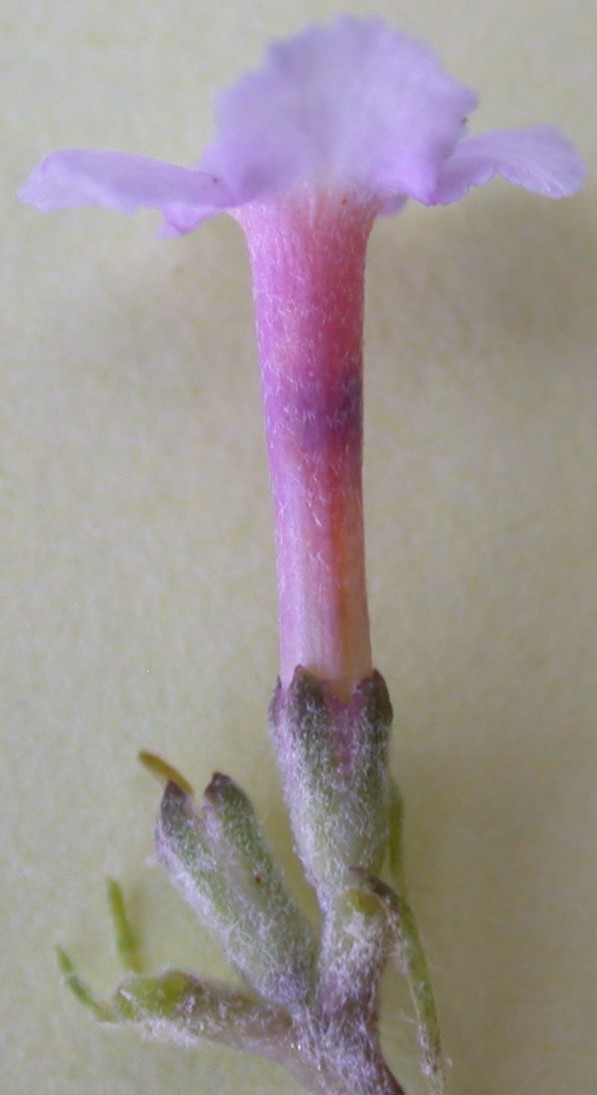 Proposed new illustration:[End of Annex and of document]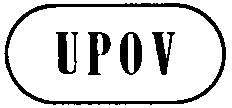 ETWO/47/25ORIGINAL:  EnglishDATE:  April 23, 2014INTERNATIONAL UNION FOR THE PROTECTION OF NEW VARIETIES OF PLANTS INTERNATIONAL UNION FOR THE PROTECTION OF NEW VARIETIES OF PLANTS INTERNATIONAL UNION FOR THE PROTECTION OF NEW VARIETIES OF PLANTS GenevaGenevaGeneva21.Calyx: lengthCalice : longueurKelch: LängeCáliz: longitudQN(c)shortcourtkurzcortaHuimoon, Morning Mist1mediummoyen mittelmediaMasquerade2longlonglanglargaWhite Ball321.Corolla tube: lengthTube de la corolle : longueurKronröhre: LängeTubo de la corolla: longitudQN(c)shortcourtkurzcortaHuimoon, Morning Mist1mediummoyen mittelmediaMasquerade2longlonglanglargaWhite Ball3